 Día Mundial de Oración
Preparado por el Comité del DMO de Taiwán 
3 de marzo de 2023
“Sé que ustedes tienen fe”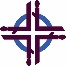 
CultoPartituras de las músicas compuestas especialmente para el programa del DMOTaiwán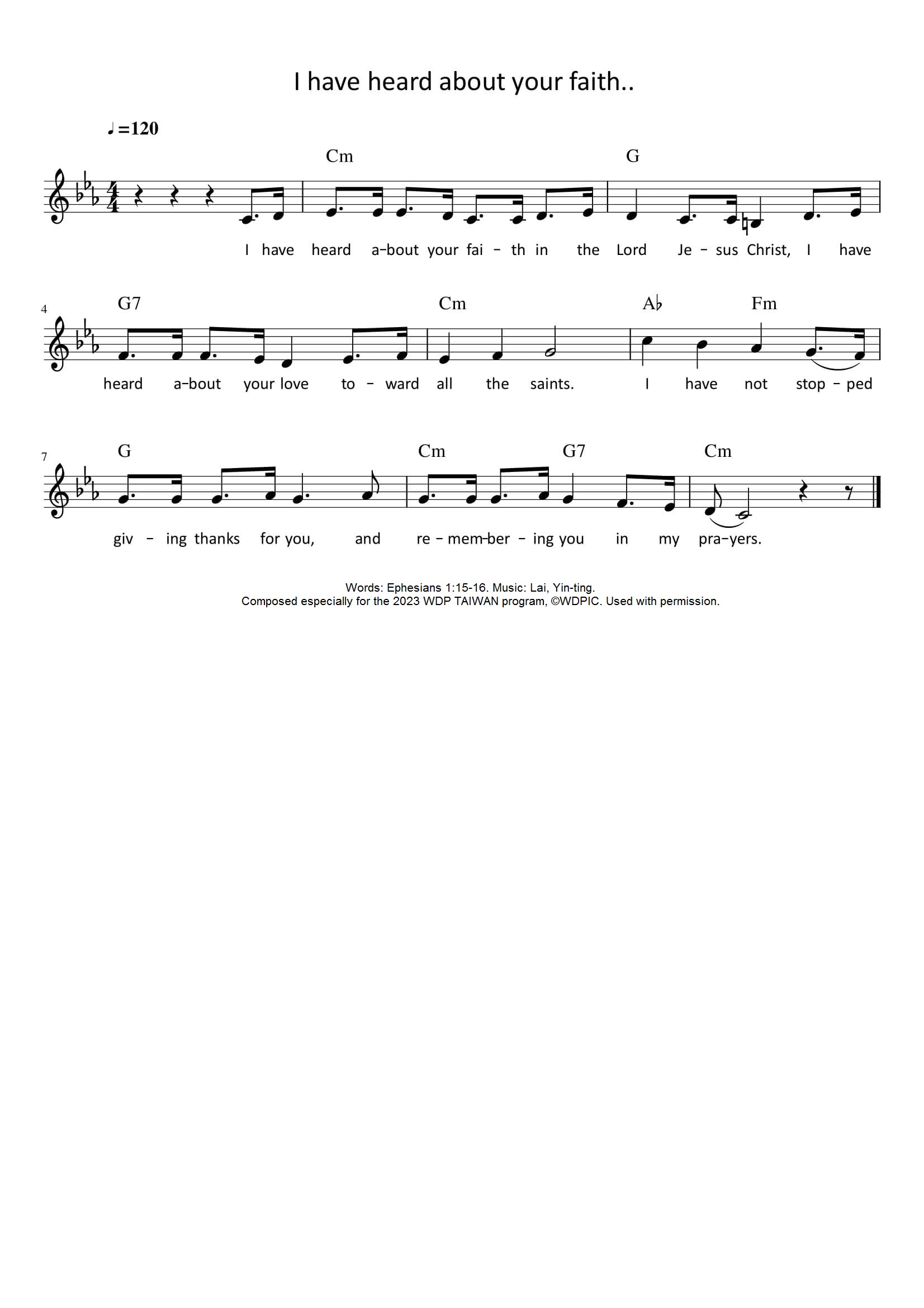 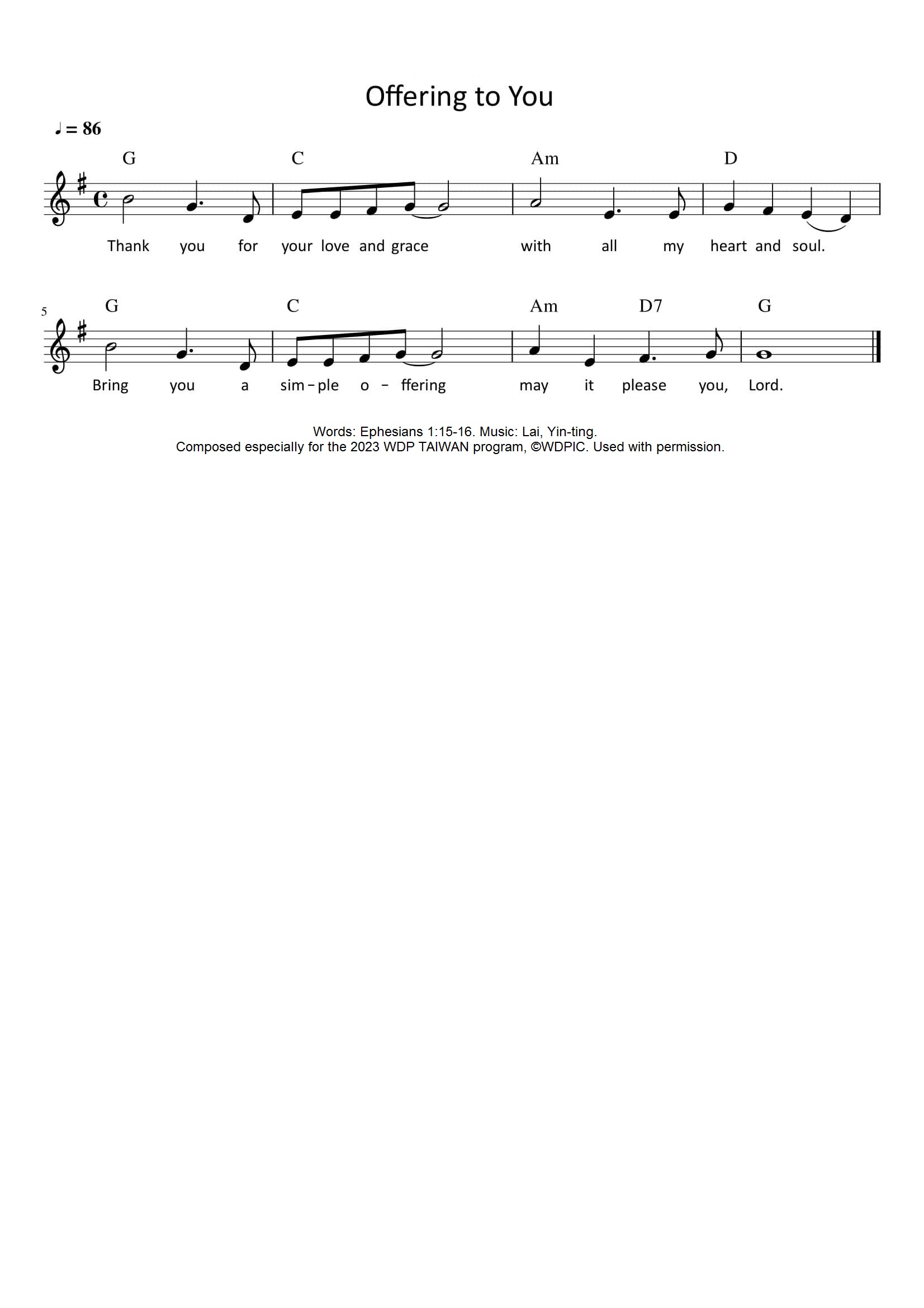 Copyright © 2021 World Day of Prayer International Committee, Inc.“Sé que ustedes tienen fe” fue preparado por el Comité de Taiwán del Día Mundial de Oración para el culto y las actividades educativas de la celebración anual del Día Mundial de Oración (DMO) de 2023. Los materiales desarrollados para el DMO son de uso exclusivo para los programas organizados por los comités locales y sus organizaciones asociadas. Los materiales que componen el Paquete de Recursos de DMO 2023 no pueden reproducirse para otros fines sin autorización expresa del Comité Internacional del Día Mundial de Oración (CIDMO).Se otorgan derechos limitados de reproducción del estudio bíblico, el orden de culto, el contexto de país, el programa para niñas y niños, la declaración del artista y la obra artística para las actividades del DMO organizadas con congregaciones y grupos, siempre y cuando se mencione a los autores. Se autoriza a los comités nacionales/regionales a revender reproducciones de los recursos para los fines del programa de DMO.Las canciones sugeridas para el culto y el programa de niñas y niños incluyen información de copyright de los editores. Los permisos para reproducir o traducir las canciones protegidas por leyes de copyright son exclusivos para uso del DMO de Taiwán 2023.Únicamente los comités nacionales/regionales conectados al CIDMO pueden otorgar acceso a otras personas al material online, ya sea el paquete completo o algunas de las secciones. Los comités que pongan los materiales online a disposición de otras personas deben asegurarse de que los grupos e individuos que tengan acceso a ellos respondan ante dichos comités.Toda ofrenda o todo fondo recibido en relación con las actividades del DMO deben ser informados a los Comités del DMO.Las citas de la Biblia pertenecen a la versión de Dios Habla Hoy disponible online. Todos los derechos reservados.Para obtener más información, comuníquese con:
Comité Internacional del Día Mundial de Oración475 Riverside Drive Room 729New York, NY. 10115. USAadmin@worlddayofprayer.net  - http://worlddayofprayer.net